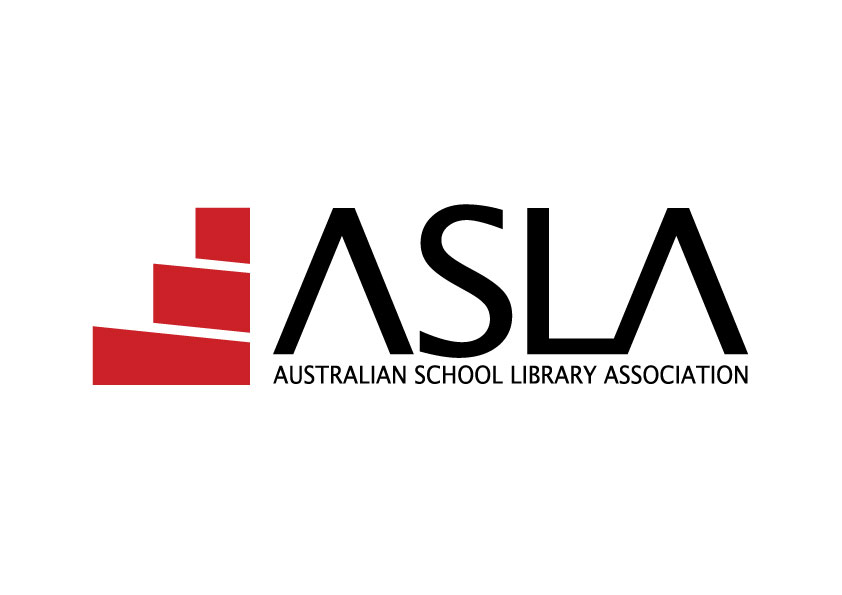 ASLA Library Advocate Award 2023Nomination FormThis national award is to encourage library staff to further develop their professional learning and make a positive contribution to their school community. This award is open to any library staff working in a school library. The nominee will need to be able to demonstrate engagement with their school community, wider networks, online forums, and attendance or engagement with professional learning.The Recipient of the Award will receive:12 month ASLA membership (to promote ongoing professional learning)Free access to the ASLA Webinars for the yearTrophy and certificateThe Award will be announced and presented at the ASLA Conference, April 2023Nomination for the Award Principals, professional colleagues and members of the school community are encouraged to nominate their library staff members for this award. Neither the nominator or nominee are required to be members of ASLA. The nominator may be a colleague, principal or administrator at your school. The nominee must be a resident in Australia, and be working in a school library. The completed nomination must be submitted on time and include the following documentation: Letter of service from your current school demonstrating library experienceHigh resolution photo of the nomineeTwo testimonials Any other additional supporting evidenceNominations close Friday 10 March 2023Please send completed documentation to: aslaawards@asla.org.auSubject Heading: Nomination - Library Advocate Award - [Name]Anyone interested in submitting a nomination please send an expression of interest to: aslaawards@asla.org.auProudly sponsored by Details of Library AdvocateNominated by: Name: Position: Contact details: Title First name First name Last NameSchoolPosition TitlePostal AddressEmailPhone Mob Home WorkProfessional Qualifications: Please list any relevant qualifications. These should be included as supporting evidence. Professional Qualifications: Please list any relevant qualifications. These should be included as supporting evidence. Professional Qualifications: Please list any relevant qualifications. These should be included as supporting evidence. Professional Qualifications: Please list any relevant qualifications. These should be included as supporting evidence. Statement of achievements: Please address how you have advocated for your library within your school community, wider networks, online forums, and engagement with professional learning. Responses should not exceed 500 words. Two written testimonials provided by professional colleagues:  These should support the application and endorse some of your achievements. Please limit testimonials to 300 words. At least one of these should be your School Principal. Please include as attachments 1. Name: Position: Contact: 2. Name: Position: Contact: Nominee:Nominator:Signature:Signature:Date:Date: